       3.1. Совет взаимодействует с педагогическим советом в рамках своей компетенции, установленной настоящим Положением.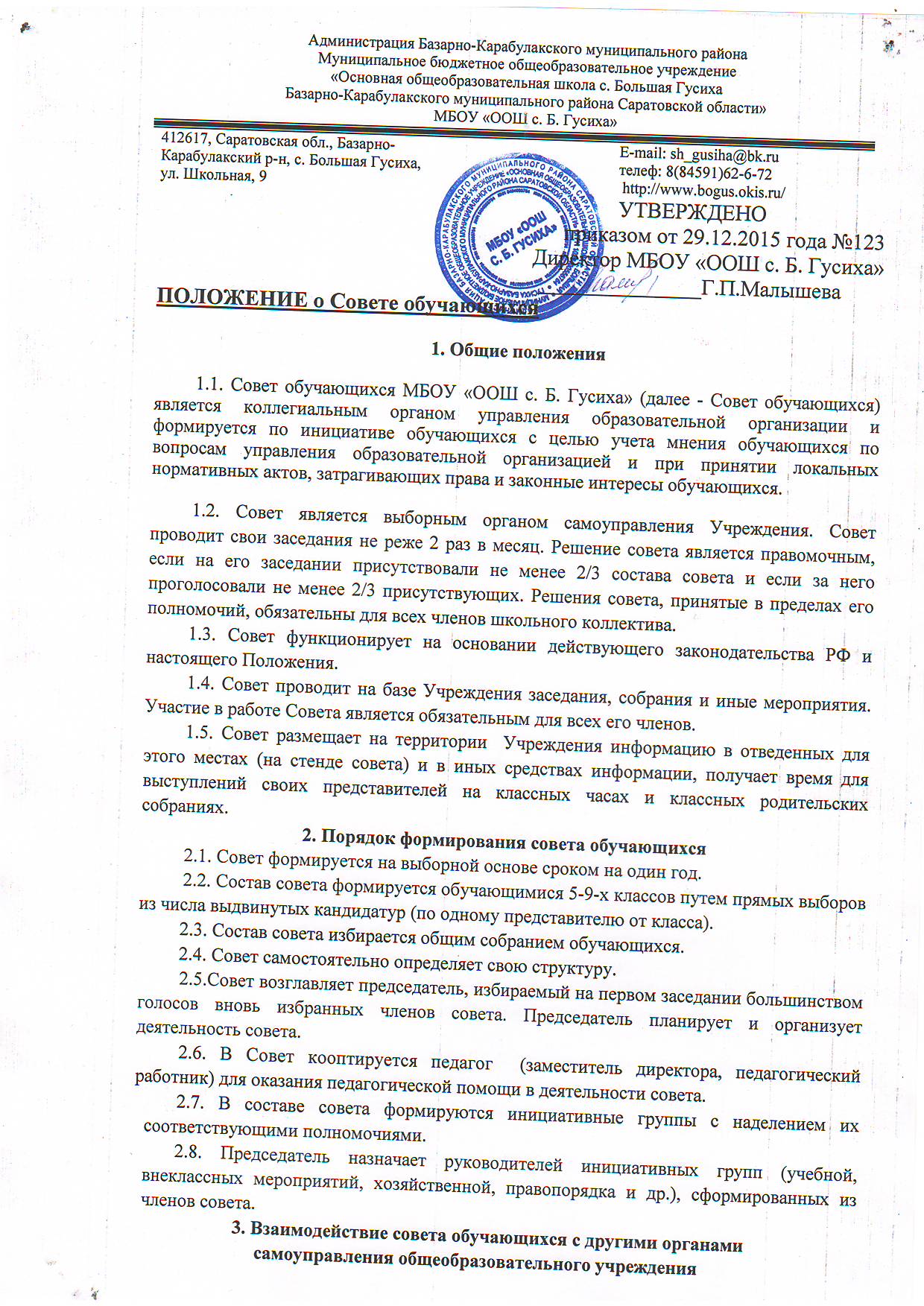        3.2.	Совет также взаимодействует с советом школы по вопросам совместного ведения школьных дел.         3.3.	Представитель Совета может принимать участие в работе педагогического совета, родительского комитета, других структур самоуправления общеобразовательного учреждения с совещательным голосом, присутствовать на заседаниях, рассматривающих вопросы дисциплины и защиты прав обучающихся.4. Задачи совета обучающихсяПредставляет интересы обучающихся в процессе управления Учреждением.Поддерживает и развивает инициативу обучающихся в жизни коллектива Учреждения.Реализует и защищает права обучающихся.Организует взаимодействие с органами самоуправления Учреждения по вопросам организации массовых воспитательных мероприятий.5. Функции совета обучающихся       5.1. Совет выступает от имени обучающихся при решении вопросов жизни коллектива общеобразовательного учреждения: -изучает и формулирует мнение обучающихся по вопросам организации жизни коллектива обучающихся; -представляет  позицию обучающихся в органах самоуправления Учреждения;-оказывает организационную помощь в работе командиров классов;             -разрабатывает    предложения    по   организации   дополнительного   образования обучающихся.	Содействует реализации инициатив обучающихся в организации досуговой деятельности, создает условия для их реализации.Содействует разрешению конфликтных вопросов: участвует в решении проблем, согласует взаимные интересы обучающихся, учителей и родителей, соблюдая при этом принципы защиты прав обучающихся.Представляет	интересы	обучающихся	перед руководством Учреждения на педагогических советах, общих собраниях.Проводит встречи с руководством не реже одного раза в месяц.Проводит среди обучающихся опросы и референдумы  по разным направлениям жизни Учреждения.Направляет своих представителей для работы в коллегиальных органах самоуправления по вопросам, относящимся к компетенции совета.Организует работу общественных приемных совета, сбор предложений обучающихся, проводит открытые слушания, ставит вопросы о решении проблем, поднятых обучающимися, руководством или органами самоуправления.Принимает решения по рассматриваемым вопросам, информирует обучающихся, руководство и органы самоуправления  Учреждения о принятых решениях.Направляет представителей Совета на заседания органов управления, рассматривающих вопросы о дисциплинарных проступках обучающихся.Участвует в разрешении конфликтных вопросов между участниками образовательного процесса.Участвует в формировании составов делегаций обучающихся на внешкольные массовые мероприятия.Инициирует предложения интересных дел обучающихся.6. Права совета обучающихсяСовет имеет право:6.1.	Знакомиться с локальными нормативными документами  Учреждения и их проектами в пределах своей компетенции, вносить в них изменения и предложения по совершенствованию работы.6.2.	Направлять руководству Учреждения письменные запросы, предложения по работе и получать на них официальные ответы.6.3.	Получать от руководства информацию по вопросам жизни Учреждения.  6.4. Пользоваться организационной поддержкой должностных  лиц Учреждения,     отвечающих    за    воспитательную    работу,    при подготовке и проведении мероприятий советом.6.5. Вносить  руководству  предложения   по  совершенствованию  образовательного процесса.Вносить руководству предложения о поощрениях обучающихся, а при рассмотрении вопросов о дисциплинарном воздействии по отношению к обучающимся давать экспертное (или коллегиальное) заключение о целесообразности его применения.Опротестовывать решения руководства и других органов самоуправления, действия работников, противоречащие Уставу Учреждения.6.8.	Опротестовывать в пределах своей компетенции решения руководства, касающиеся обучающихся, принятые без учета предложений совета обучающихся, в других органах самоуправления.  6.9. Создавать    печатные   органы    (стенгазеты,    колонку    в    пресс-центре и др.), участвовать в работе СМИ.6.10. Устанавливать   отношения    и    организовывать   совместную   деятельность   с советами других учебных заведений.         6.11. Использовать оргтехнику, средства связи и другое имущество Учреждения по согласованию с руководством.6.12. Вносить предложения в план воспитательной работы.         6.13. Осуществлять иные полномочия в соответствии с законодательством РФ и
Уставом.7. Ответственность совета обучающихсяСовет несет ответственность за выполнение закрепленных за ним задач  и функций.В случае невыполнения задач и функций совет может быть досрочно переизбран в соответствии с нормами, указанными в данном Положении.8. Делопроизводство совета обучающихсяЗаседания совета протоколируются.План  работы совета разрабатывается  на весь учебный  год исходя из плана воспитательной работы Учреждения и предложений членов совета.В конце учебного года совет готовит отчет о выполненной работе.РАССМОТРЕНОРАССМОТРЕНОРАССМОТРЕНОпротокол заседания совета протокол заседания совета протокол заседания  обучающихся от 28.12.2015г №3родителей от 28.12.2015г №3педагогического совета от 29.12.2015 №3